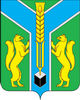 Контрольно-счетная палатамуниципального образования «Заларинский район»З А К Л Ю Ч Е Н И Е  № 14/32- зКонтрольно-счетной палаты МО «Заларинский район» на проектбюджета  Владимирского муниципального образования на 2019 год и плановый период 2020 и 2021 годов.25 декабря   2018 года                                                                                п.ЗалариНастоящее заключение подготовлено мною, аудитором   Контрольно-счетной палаты МО «Заларинский район»  Кантонист Т.С., на основании Положения о КСП, плана работы КСП на 2018 год, соглашения о передаче КСП полномочий по осуществлению внешнего муниципального финансового контроля,  рамках стандарта внешнего муниципального финансового контроля «Порядок осуществления КСП предварительного контроля  формирования проекта местного бюджета на очередной финансовый год и плановый период» (СВМФК-3).Нормативно-правовая база.Проект бюджета  Владимирского муниципального образования (далее – Владимирское  МО, поселение) представлен в Контрольно-счетную палату своевременно.По аналогии с областным бюджетом, районным  бюджетом, проект бюджета поселения  сформирован на 3 года, то есть,  на 2019 год и плановый период 2020 и 2021 годов. Перечень документов и материалов, представленных одновременно с проектом бюджета, в основном, соответствует требованиям ст. 184.2 БК РФ. Формирование основных параметров  бюджета поселения на 2019 год и плановый период 2020 и 2021 годов осуществлялось на основании ожидаемых параметров исполнения бюджета за текущий 2018 год, показателей прогноза социально-экономического развития муниципального образования  до 2021 года, основных направлений бюджетной и налоговой политики Владимирского МО. Кроме того, учтены изменения, внесенные в Бюджетный кодекс РФ, Налоговый кодекс. Анализ прогноза  социально-экономического развитияВладимирского муниципального образования на 2018-2020 г.             В соответствии с требованиями ст.173 БК РФ, одновременно с проектом бюджета  представлены отдельные показатели прогноза социально-экономического развития поселения на 2019 – 2021 годы. В Владимирском    муниципальном образовании разработана концепция социально-экономического развития  поселения , сформированы приоритеты социально-экономического развития до 2021 года.   Для расчета проекта бюджета поселения, как и в 2018 году, взят за основу консервативный вариант развития экономики, то есть, направленный, в основном, на поддержание достигнутого уровня развития. Консервативный вариант взят также за основу при формировании бюджета района и областного бюджета на 2019 год.Анализ отдельных показателей прогноза социально – экономического развития Владимирского МО на 2019-2021 годы показал: Среднесписочная  численность  работающих в  2019-2021 годах, по сравнению с 2017 годом,   планируется на одном уровне – 271 чел., это  на 6 чел.  меньше уровня 2016 года .Фонд оплаты труда планируется с незначительным увеличением по сравнению с 2018 годом: в 2019 году – на 4 %, в 2020-2021 годы – на 6 %. Согласно прогнозу, в муниципальном образовании зарегистрировано 7   индивидуальных предпринимателей, объем выручки от реализации  товаров,  услуг у которых планируется в 2019-2021 годы с увеличением на 4% по сравнению с 2018 годом.Анализ отдельных показателей прогноза социально-экономического развития   показал, что в уровне жизни населения Владимирского МО  в 2019 году, по сравнению с 2018 годом,  и в плановом периоде 2020-2021 годов, учитывая стабильный рост сводного индекса потребительских цен, опережающего роста инфляции по сравнению с ростом ВВП, значительных изменений в лучшую сторону не произойдет.Основные направления бюджетной и налоговой политики Владимирского  МО на 2019-2021 годы.В составе документов к  проекту бюджета  представлено Положение об основных направлениях бюджетной и налоговой политики Владимирского МО на 2019 год и плановый период 2020 и 2021 годов (далее – Основные направления) с соответствующим постановлением главы администрации, при этом, дата и номер постановления не указаны.Основной целью бюджетной и налоговой политики поселения, является обеспечение сбалансированности  и устойчивости бюджетной системы муниципального образования.В ходе проведения анализа представленных направлений Контрольно-счетной палатой отмечено, что основные цели и задачи  бюджетной и налоговой политики поселения тесно связаны с  направлениями бюджетной и налоговой политики района на 2019 год и плановый период 2020 и 2021 годов.  Бюджет  Владимирского  муниципального образования.Анализ прогноза доходной части бюджета.Доходы бюджета Владимирского МО на 2019 год предлагается утвердить в объеме 8023,3 тыс.руб., это на 5406,7 тыс.руб. или на 40,0 % меньше ожидаемого исполнения в 2018 году. Первоначальный бюджет на 2018 год утверждали с меньшей суммой на 1234,7 тыс.руб. (4788,6  тыс.руб.)Из них, безвозмездные поступления из бюджетов других уровней составят 4944,7 тыс.руб., что на 5443 тыс.руб.  или   в 2 раз  меньше  ожидаемых поступлений 2018 года. Снижение объемов доходов в 2019 году  по сравнению с ожидаемым исполнением 2018 года  связано с формированием в настоящее время первоначальной редакции бюджета поселения, не включением в него ожидаемых нераспределенных доходов областного  бюджета, которые найдут свое отражение в бюджете поселения  в течение финансового года. Удельный вес  безвозмездных поступлений в общем объеме доходов бюджета поселения  в  2019 году составит 62%.  По факту исполнения 2018 года этот показатель будет значительно выше -  77 % от общего объема доходов бюджета поселения. Удельный вес  безвозмездных поступлений в планируемом периоде 2020-2021 годов планируется в размере 54% то есть, на 23 % меньше уровня  ожидаемых поступлений  2018 года.Плановые назначения по доходам на 2020 год предлагается утвердить в объеме 8737,5  тыс.руб. (на 0,8%  ниже 2019года), на 2021 год – в объеме 8819,7 тыс.руб. (почти на 1%  выше, чем в  2020 году), т.е.,  имеются незначительное  снижение доходов бюджета поселения  в плановом периоде.Собственные доходы бюджета поселения состоят  только из налоговых доходов,  общий объем которых планируется на 2019 год в сумме 3078,6 тыс.руб, это на 69 тыс.руб.  больше   ожидаемого исполнения 2018 года. При этом,  плановый показатель 2018 года (3065,3 тыс.руб.) почти был достигнут (3009,3 тыс.руб. или 98,2% к плану).В 2020 году объем собственных доходов планируется увеличить   до 3088,6 тыс.руб.  и в  2021 году увеличить - до 3098,6 тыс.руб.                                                                                                                                                                                                                                          В соответствии с действующим законодательством, все источники доходов бюджета поселения закреплены за соответствующими главными администраторами доходов, которые отражены в Приложении № 2 к данному проекту бюджета, и которые обязаны осуществлять контроль за правильностью исчисления налогов, полнотой и своевременностью их уплаты, принимают решения о взыскании пени и штрафов по ним.Налог на товары, переданный в бюджет поселения с 1 января 2014 года на основании  Закона Иркутской области о межбюджетных трансфертах, состоящий из  акцизов на нефтепродукты: дизельное топливо, моторные масла, автомобильный бензин и прямогонный бензин по нормативу 0,018% для Владимирского   муниципального образования,  утвержденному в областном бюджете,  в 2018 году норматив составлял 0,018 %. Поступление налога на товары   составит в 2019-2021 годы – 1178,6 тыс.руб.ежегодно.   Указанные средства образуют дорожный фонд поселения. Объем налога на доходы физических лиц  прогнозируется на 2019 год в сумме 960,0 тыс.руб.,  это на уровне   ожидаемых поступлений 2018 года (956,0 тыс.руб.) Объем налога на доходы физических лиц    в 2020 году – 970,0 тыс.руб., в 2021 году – 980,0 тыс.руб., незначительное увеличение указанного вида налога в плановом периоде.   Как уже отмечалось в прошлом году, одним из основным видом налоговых доходов поселения становится налог на товары (доходы от акцизов на нефтепродукты), который составит  38% от объема собственных доходов бюджета поселения.Налоги на имущество.  В состав данного вида налогов в 2019 году и плановом периоде 2020 и 2021 годов включены следующие вида налогов: налог на имущество физических лиц, земельный налог. Указанные виды налогов прогнозируются на основании нормативов отчислений в бюджет поселений и  ожидаемых поступлений 2018 года. Налога на имущество физических лиц планируется получить в 2019-2021 году 40,0 тыс.руб., то есть, на   уровне  ожидаемых  поступлений   2018 года (39,0 тыс.руб.)Земельный налог прогнозируется на 2019-2021 годы   в объеме 900,0 тыс.руб., это почти на уровне  ожидаемых поступлений 2018 года (950,0 тыс.руб.)В соответствии с действующим законодательством, все источники доходов бюджета поселения закреплены за соответствующими главными администраторами доходов, которые отражены в Приложении №3 к представленному проекту бюджета, и которые обязаны осуществлять контроль за правильностью исчисления налогов, полнотой  и своевременностью их уплаты.Как видно из проведенного анализа, увеличение объема собственных доходов поселения планируется  за счет увеличения  объемов налоговых доходов, их собираемости.Безвозмездные поступления.Общая сумма безвозмездных поступлений в бюджет муниципального образования из федерального, областного бюджета и  бюджета района на 2019 год  составит  4944,7 тыс.руб., это на 5443 тыс.руб. или в 2 раз  меньше  ожидаемых поступлений 2018 года. В  2020 году, объем безвозмездных поступлений  прогнозируется к увеличению  по сравнению с 2019 годом – на 704,2 тыс.руб. и составит 5648,9 тыс.руб., на 2021 год планируется 5721,1  тыс.руб.  или почти на уровне   2020 года.  Снижение объемов безвозмездных поступлений в 2019 году имеет место и в бюджете района. Это связано с неполным распределением межбюджетных трансфертов из областного  бюджета и соответственно из бюджета района. При этом:--- дотация на выравнивание уровня бюджетной обеспеченности из бюджета района составила: в 2019 году – 4762,5 тыс.руб., в 2020 году – 5466,7 тыс.руб., и  в 2021 году – 5721,1 тыс.руб .Следует отметить,  что  2017 года изменился порядок формирования районного фонда финансовой поддержки поселений на основании Закона Иркутской области № 74-оз « О межбюджетных трансфертах и нормативах отчислений доходов в местные бюджеты».  ---субвенция на осуществление первичного воинского учета  из федерального бюджета, в 2019-2021 году  планируется в  почти в одинаковом размере 114,2 тыс.руб., ежегодно., то есть остается практически на уровне 2018 года 73,6 тыс.руб.  ---субвенция на осуществление областного государственного полномочия по осуществлению перечня должностных лиц органов местного самоуправления, уполномоченных составлять протоколы об административных нарушениях, предусмотренных отдельными законами Иркутской области об административной ответственности планируется в одинаковом размере  - 0,7 тыс. руб., в 2019 году и на плановый период  2020-2021 годов.---субвенция на осуществление отдельных областных государственных полномочий в сфере водоснабжения и водоотведения   из федерального бюджета   планируется в одинаковом размере на весь плановый период – 67,3 тыс.руб.,  это на уровне ожидаемых поступлений  2018 годаРасходы бюджета Владимирского  МО.Расходы бюджета поселения на 2019 год предлагается утвердить в объеме 8177,23 тыс.руб., это на  5377,1 тыс.руб.  или почти на 65% меньше  ожидаемого исполнения 2018 года. На 2020 год предусмотрено увеличение   расходов – на 8% к уровню 2019 года (8891,93 тыс.руб) и на 2021 год  - 8974,63 тыс.руб. т.е.  прослеживается незначительное увеличение указанных расходов по отношению к 2020 году (на 82,7 тыс.руб.) То есть, соответственно доходам, снижение  расходной части бюджета района к уровню 2018 года обусловлено, также, неполным распределением средств из других бюджетов.Анализ структуры расходов в 2019-2021 году показал:По разделам бюджетной классификации расходы сложились следующим образом:Раздел 01 «Общегосударственные вопросы». В данном разделе отражены расходы на заработную плату с начислениями  главе муниципального образования,  расходы на содержание администрации  Владимирского   муниципального образования. Отражен, также,  объем резервного фонда, который прогнозируется в  сумме 1 тыс.руб. Запланированные средства Резервного фонда используются на цели в соответствии с Положением о порядке расходования средств резервного фонда, утвержденным главой администрации.Общая сумма расходов по данному разделу на 2019 год планируется в размере 4602,6  тыс.руб., это на 481,4 тыс.руб. или на 8%  меньше ожидаемого исполнения 2018 года. В 2020 и 2021 годах прослеживается незначительное увеличение указанных расходов по отношению к 2019 году, соответственно, на 12,5% (в 2020 году) , на 1%  (в 20210 году). Расходы на содержание главы администрации поселения  в 2019 году и в плановом периоде  в 2020 и 2021 годов планируются в размерах – 870,0 тыс.руб.Подраздел 0203 «Национальная оборона». В данном подразделе отражены расходы за счет средств федерального бюджета по  осуществлению первичного воинского учета на территориях, где отсутствуют военные комиссариаты. Как показал анализ, суммы расходов по данному подразделу на 2019-2021 годы  отражены в полном размере –114,2 тыс.руб., ( почти на уровне 2017 года.) Как уже отмечалось выше, в раздел 03 «Национальная безопасность и правоохранительная деятельность» обозначены расходы  в сумме 2,0 тыс.рубл. По муниципальным  программам : «Профилактика  терроризма и экстремизма МО на 2018-2020 годы». Раздел 04 «Национальная экономика». По данному разделу отражаются расходы на осуществление отдельных гос.полномочий по регулированию тарифов ЖКХ и расходы на дорожное хозяйство, которые запланированы на 2019 год в сумме 1245,9  тыс. руб. Расходы на осуществление отдельных госполномочий по регулированию тарифов ЖКХ в 2019-2021 году  запланированы в объеме 67,3 тыс. руб.ежегодно.  ( это на уровне 2018 года). Расходы на выполнение госполномочий отражены в размере запланированной субвенции на эти цели.Расходы на  дорожное хозяйство в 2019-2021 годы  прогнозируется в объеме 1058,3 тыс.рубл. В составе указанных ассигнований предусмотрены расходы за счет доходов, поступающих от уплаты акцизов по подакцизным товарам.  Ожидаемое исполнение 2018 года по данному разделу составит 1190,18 тыс.руб., что составит всего 99% . Следует отметить, что в соответствии со ст. 179.4. БК РФ бюджетные ассигнования муниципального дорожного фонда, не использованные в текущем финансовом году, направляются на увеличение бюджетных ассигнований муниципального дорожного фонда в очередном финансовом год. По рекомендациям КСП данные показатели необходимо откорректировать.В данном разделе также  обозначены расходы по муниципальной программе «Комплексное развитие систем транспортной инфраструктуры муниципального образования» на 2017-2032 годы.Раздел 05 «Жилищно – коммунальное хозяйство». Объем расходов по данному разделу  в  2019 году и в плановом периоде 2020-2021 года  планируется в сумме 63,7  тыс.руб., это незначительно меньше, чем ожидаемое исполнение 2018 году (760 тыс.руб.). Причиной снижения  расходов  в 2019-2021 годы до 46,0 тыс.руб., по сравнению с 2018 годом является отсутствие распределения средств  долгосрочных программ в областном бюджете.  В представленном проекте бюджета запланированы, в основном, средства на благоустройство, уличное освещение, озеленение .Раздел 08 «Культура». По данному разделу общая сумма расходов составит в 2017 году составит 2147,83 тыс.руб. и в плановом периоде 2020-2021 годы – 2301,83 тыс.руб.ежегодно, это на уровне  ожидаемого исполнения 2018 года (2398,58,0 тыс.руб.) Раздел 14 «Межбюджетные трансферты» (далее – МБТ). В данном разделе отражается сумма МБТ бюджету муниципального района из бюджета поселения на осуществление части переданных полномочий по решению вопросов местного значения и оказания услуг в соответствии с заключенными соглашениями на   2019 год . Расходы по данному разделу на 2019 год пока не предусмотрены по причине отсутствия соглашений.При анализе расходной части бюджета отмечено: в пояснительной записке к проекту бюджета не отражена потребность муниципального образования в бюджетных средствах и какой размер от потребности на 2019 год заложен в данный проект бюджета. Отсутствуют пояснения по показателям бюджета. В связи с тем, что бюджет муниципального образования  утверждается на три года, согласно требованиям ст.184.1  БК РФ, должны быть также  утверждены  объемы условно утверждаемых расходов, т.е. еще не распределенных  в расходной части бюджета в плановом периоде.  В представленном проекте решения о бюджете муниципального образования  условно утверждённые расходы определены в следующих суммах: на 2020 год -  в сумме 217,7 тыс. рублей, на 2021 год – в сумме 439,6 тыс. рублей. Частью третьей статьи 184.1 Бюджетного кодекса Российской Федерации определено, что общий объем условно утверждаемых расходов в случае утверждения бюджета на очередной финансовый год и на плановый период на первый год планового периода устанавливается в объеме не менее 2,5 процента общего объема расходов бюджета, на второй год планового периода - в объеме не менее 5 процентов общего объема расходов бюджета.               Нормативы расчета указанных расходов соблюдены. 3. Источники внутреннего финансированиядефицита бюджета.Прогнозируемый объем дефицита бюджета  поселения на 2019 год  составит  153,93 тыс.руб., на 2020 год – 154,43 тыс.руб., на 2021 год – 154,93 тыс.руб. Источниками финансирования дефицита бюджета по всем трем годам планируется, не в противоречие требованиям ст. 96 БК РФ, разница между полученными и погашенными муниципальным образованием кредитами кредитных организаций. Из Приложения № 9 к данному проекту бюджета  следует, что объем муниципального  долга по состоянию на 1 января 2019 года в Владимирского муниципальном образовании   составил 129,8 тыс.руб.Предельный объем муниципального долга на 2019 год предусмотрен в размере 1539,3 тыс.руб. ,  на 2020 год – 1544,3 тыс.руб., на 2021 год – 1549,3 тыс.руб., что не противоречит требованиям ст. 107 БК РФ.Верхний  предел  муниципального долга по состоянию на 1 января 2020 года предлагается утвердить в размере 307,2 тыс.руб., на 1 января 2021 года – 461,7 тыс.руб. и на 1 января 2022 года – в размере 154,9 тыс.руб.,  что также не противоречит требованиям ст. 107 БК РФ. Уполномоченным органом, осуществляющим внутренние заимствования, является администрация Владимирского муниципального образования.Анализ текстовой части  проекта решения о бюджете        Как показала проверка, текстовая часть проекта решения о бюджете  на 2019 год и плановый период 2020 и 2021 годов содержит показатели, соответствующие требованиям ст. 184.1 БК РФ. Выводы и рекомендации.Представленный проект бюджета муниципального образования разработан на трех летний период: на 2019 год и плановый период 2020 и 2021 годов. Проведенная экспертиза данного проекта бюджета  показала, что, проект бюджета соответствует основным положениям бюджетного законодательства Российской Федерации. По причине неполного распределения средств из федерального, областного  бюджетов и бюджета района,  не представилось возможным сформировать полноценный бюджет, как по доходам, так и по расходам. Нераспределенные объемы доходов должны найти свое отражение в бюджете муниципального образования в течение финансового года. Как видно из проведенного анализа, увеличение объема собственных доходов поселения планируется незначительно только  за счет увеличения  объемов налоговых доходов, их собираемости. В ходе проведения экспертизы Контрольно-счетной палатой были отмечены отдельные замечания, которые изложены в данном заключении.В связи с этим, считаю необходимым рекомендовать:Рассмотреть  проект бюджета  Владимирского муниципального образования  на 2019 год и плановый период 2020 и 2021 годов и принять его к утверждению.Аудитор   КСП МО «Заларинский район»:                                                       Т.С. Кантонист